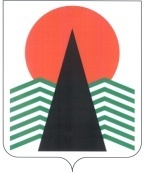  Администрация Нефтеюганского районаМуниципальная комиссияпо делам несовершеннолетних и защите их правПОСТАНОВЛЕНИЕ №24 28 апреля 2022 года, 10 – 00 ч. г. Нефтеюганск, 3мкрн., д. 21, каб. 430зал совещаний администрации Нефтеюганского района,(сведения об участниках заседания указаны в протоколе №22 заседания МКДН и ЗП Нефтеюганского района)Об уровне подростковой преступности и правонарушений на территории Нефтеюганского района в 1 квартале 2022 года, а также эффективности принимаемых мер по профилактике преступлений в отношении несовершеннолетних	Заслушав и обсудив информацию Отдела Министерства внутренних дел России по Нефтеюганскому району (далее по тексту  – ОМВД), Нефтеюганского межрайонного следственного отдела Следственного управления по Ханты - Мансийскому автономному округу - Югре (далее - МСО) по вопросу, предусмотренному планом работы муниципальной комиссии по делам несовершеннолетних и защите их прав Нефтеюганского района на 2022 год, муниципальная комиссия установила:	  За 3 месяца 2022 года на обслуживаемой территории ОМВД России по Нефтеюганскому району несовершеннолетними совершено 1 преступление по ч. 1 ст. 158 УК РФ (хищение бензина и аккумулятора) (аналогичный период прошлого года (далее – АППГ)-2), которое совершил житель сп. Лемпино в возрасте 17 лет, ранее на профилактическом учете в органах и учреждениях системы профилактики  несовершеннолетний не состоял.	 В отчетном периоде в отношении несовершеннолетних совершено 2 преступления (оконченные) (ст. 119 УК РФ, 151.1 УК РФ) АППГ-3 преступления (оконченные - ст. 264 УК РФ, 158 УК РФ, 151.1 УК РФ).	Общественно - опасных деяний до достижения возраста, с которого наступает уголовная ответственность за 3 месяца 2022 года не совершено (АППГ-0). 	 За отчетный период 2022 года самовольных уходов из семьи и государственных учреждений не зарегистрировано (АППГ-0).На 31.03.2022 за употребление наркотических средств несовершеннолетних состоящих на учете нет. За истекший период 2022 года преступлений, предусмотренных ст. 228 УК РФ, а также в наркотическом опьянении подростками не совершалось.На учете в ПДН ОМВД России по Нефтеюганскому району за совершение различных правонарушений на конец отчетного периода состоит 26 несовершеннолетних; 35 родителей, отрицательно влияющих на своих детей; 2 групп антиобщественной направленности, в состав которой входят 4 несовершеннолетних.Поставлено на учет 11 родителей (АППГ - 12) и 5 несовершеннолетних (АППГ – 6).За отчетный период 2022 года с профилактического учета снято 5 несовершеннолетних, (АППГ-3) по исправлению поведения, п.г.-3;Неблагополучных родителей снято с профилактического учета - 5 (АППГ-6)  в связи с наступлением обстоятельств, исключающих возможность отрицательного влияния на детей. По состоянию на конец отчетного периода на профилактическом учете в ОУУП и ПДН состоит 2 группы антиобщественной направленности, в состав которых входят 6 несовершеннолетних. Одна из групп проживает на территории с.п. Салым, вторая на территории с.п. Юганская Обь. Участников данных групп объединяет фак потребления алкогольной продукции.На текущий период в дежурную часть и кабинет ПДН доставлялись 4 несовершеннолетних (п.г.-8)В целях снижения уровня подростковой преступности в общеобразовательных учреждениях района инспекторами ПДН проведено 35 лекции, 40 бесед, принято участие в 4 заседаниях Советов профилактики.  	 В период с 14 по 18 марта 2022 на территории Нефтеюганского района в целях предупреждения алкоголизма, наркомании и токсикомании среди несовершеннолетних, пропаганды здорового образа жизни, а также недопущения совершения преступлений и правонарушений в алкогольном или наркотическом опьянении проведено оперативно-профилактическое мероприятие «Здоровье». В период проведения операции сотрудниками ОМВД России по Нефтеюганскому району было выявлено:-  9 административных правонарушений по ч.1 ст. 5.35 КоАП РФ,  - проверено 189 мест массового скопления молодежи на предмет выявления несовершеннолетних, допускающих употребление алкогольных напитков, наркотических и психотропных веществ; - посещено 26 несовершеннолетних по месту жительства.  	 На основании вышеизложенного, во исполнение статьи 2 Федерального закона от 24.06.1999 №120-ФЗ «Об основах системы профилактики безнадзорности и правонарушений несовершеннолетних», муниципальная комиссия по делам несовершеннолетних и защите их прав Нефтеюганского района п о с т а н о в и л а:	1.  Информацию  «Об уровне подростковой преступности и правонарушений на территории Нефтеюганского района в 1 квартале 2022 года, а также эффективности принимаемых мер по профилактике преступлений в отношении несовершеннолетних»  принять к сведению.	Срок: 28 апреля 2022 года.	2. Рекомендовать ОМВД России по Нефтеюганскому району (А.В. Пирков):	2.1.   Провести в школах района с учащимися с 7 по 11 кл. беседы и  лекции, посвященные вопросам административной и уголовной ответственности несовершеннолетних за  пропаганду либо публичное демонстрирование нацистской атрибутики или символики, либо атрибутики или символики экстремистских организаций, либо иных атрибутики или символики, пропаганда либо публичное демонстрирование которых запрещены федеральными законами.	Срок: 16 мая 2022 года.	2.2. Ежеквартально направлять информацию о подростковых группах антиобщественной направленности в муниципальную комиссию по делам несовершеннолетних и защите их прав Нефтеюганского района.	Срок: до 05 июля 2022 года, 05 октября 2022 года  25 декабря 2022 года. 	3. Департаменту образования и молодежной политики (Н.В.Котова):	3.1. Принять дополнительные меры по повышению эффективности профилактической работы с участниками образовательных отношений, обратив особое внимание на состоящих на профилактическом учете лиц, восприимчивых к террористической пропаганде, исключив формализм и шаблонный подход к этой деятельности, внедряя в практику современные формы и методы профилактического воздействия;	3.2. Усилить работу «Кибердружины» в сфере противодействия распространению информации неонацистского характера в общедоступных источниках.	Срок: 16 мая 2022 года.	3.3.  Организовать проведение мониторинга предварительной летней занятости несовершеннолетних, состоящих на межведомственном учете в органах и учреждениях системы профилактики безнадзорности и правонарушений несовершеннолетних, в отделе участковых уполномоченных полиции и по делам несовершеннолетних Отдела Министерства внутренних дел Российской Федерации по Нефтеюганскому району, а также детей проживающих в семьях, находящихся в социально опасном положении.	Персонализированную информацию о плановой занятости (отдельно по каждому летнему месяцу) несовершеннолетних указанной категории, предоставить в адрес муниципальной комиссии по делам несовершеннолетних и защите их прав. 	3.4. Направить в муниципальную комиссию по делам несовершеннолетних и защите их прав сводную информацию (в разрезе поселений) о возможных вариантах организации занятости несовершеннолетних, включая трудоустройство, оздоровление, организацию досуга на летних площадках и во дворах (отдельно по каждому летнему месяцу).	Срок: не позднее 20 мая 2022 года.	4.  Контроль за исполнением постановления возложить на заместителя председателя муниципальной комиссии по делам несовершеннолетних и защите их прав Нефтеюганского района.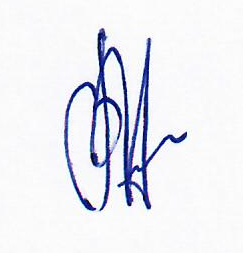 Председательствующий                                  В.Г.Михалев